Les différents postes du Bureau National de la FNEOPrésidence – Anaïs RollandVice-Présidence Générale – Astrid du Sartel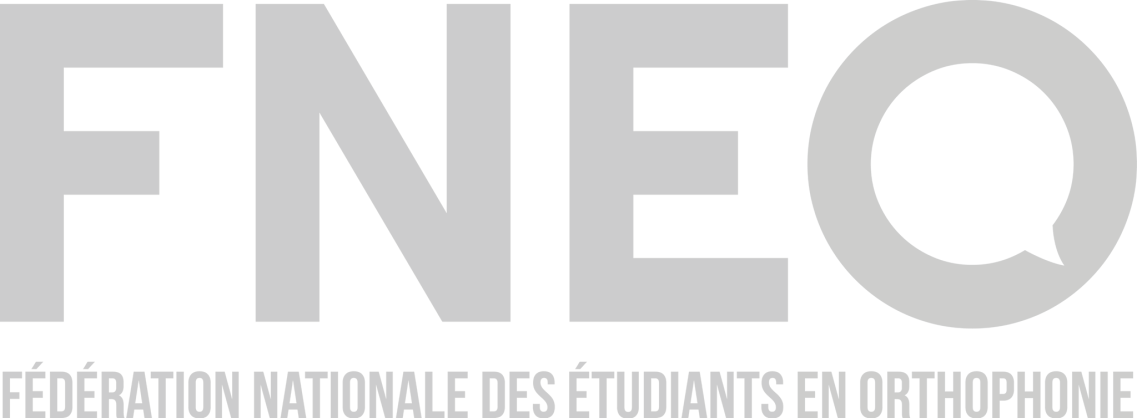 Secrétariat – Alexandra BusierTrésorerie – Eléonore ClotVice-Présidence en charge des Partenariats – Lucie CorollerVice-Présidence en charge de la Communication – Laurette SimmatVice-Présidence en charge des Publications – Sofia CherifVice-Présidence en charge de la Prévention Citoyenneté Solidarité – Kim MoncanisVice-Présidence en charge de l’Evénementiel – Mathieu PonzoVice-Présidence en charge des Formations – Bérangère FedonVice-Présidence en charge des Perspectives Professionnelles – Chloé HamonVice-Présidence en charge des Questions Sociales – Clémentine ValienteVice-Présidence en charge des Élus et de la démocratie étudiante – Pierre MartinVice-Présidence en charge de l’Enseignement Supérieur – Chloé BaudelocheVice-Présidence en charge de la Recherche – Marianne GuibertVice-Présidence en charge de l’International – Chloé BrierCette fiche technique n’est pas exhaustive car il est difficile de l’être en 4 pages. Elle vous donne toutefois un aperçu des missions propres à chaque poste de la FNEO, qui sont en réalité plus complexes. Celles-ci s’ajoutent aux missions inhérentes d’un Bureau National : former lors des WE de Formation, assister aux différents événements de la FNEO voire de la FAGE, représenter les étudiants au quotidien, assurer un suivi régulier de ses mails, être au courant des projets de tout le Bureau National et y contribuer pleinement. La FNEO, c’est avant tout un travail d’équipe !